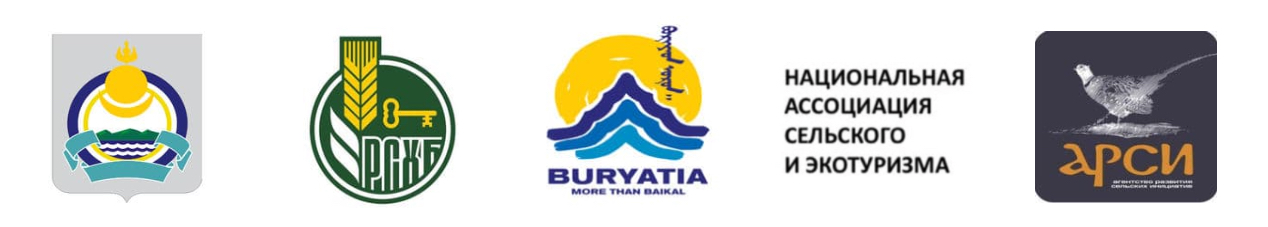 Проект программы Всероссийской конференции по развитию сельского туризма«Развитие сельского туризма как инструмента развития сельских территорий»18-20 сентября 2021 годаВ дни проведения Конференции предлагается проведение фестиваля «СВОЕ» и консультации по возможностям программ поддержки для объектов сельского туризма от представителей Россельхозбанка.18 сентября (суббота)г. Улан-Удэ18 сентября (суббота)г. Улан-Удэ18 сентября (суббота)г. Улан-Удэ18 сентября (суббота)г. Улан-УдэВремяМероприятиеМероприятиеМероприятие9.30-10.00Регистрация участников конференцииРегистрация участников конференцииРегистрация участников конференции10.00-10.20Приветственные слова Главы Республики Бурятия А.С. Цыденова, Председателя Правления Россельхобанка Б.П. Листова, Руководителя Федерального агентства по туризму З.В. Догузовой, Первого заместителя Председателя Комитета по физической культуре, спорту, туризму и делам молодежи ГД РФ В.А. Фетисова.Приветственные слова Главы Республики Бурятия А.С. Цыденова, Председателя Правления Россельхобанка Б.П. Листова, Руководителя Федерального агентства по туризму З.В. Догузовой, Первого заместителя Председателя Комитета по физической культуре, спорту, туризму и делам молодежи ГД РФ В.А. Фетисова.Приветственные слова Главы Республики Бурятия А.С. Цыденова, Председателя Правления Россельхобанка Б.П. Листова, Руководителя Федерального агентства по туризму З.В. Догузовой, Первого заместителя Председателя Комитета по физической культуре, спорту, туризму и делам молодежи ГД РФ В.А. Фетисова.10.20-10.40«Об изменениях в законодательной и нормативно-правовой базе развития сельского и экологического туризма в России и о механизмах государственной поддержки».Спикер: представитель Федерального агентства по туризму.«Об изменениях в законодательной и нормативно-правовой базе развития сельского и экологического туризма в России и о механизмах государственной поддержки».Спикер: представитель Федерального агентства по туризму.«Об изменениях в законодательной и нормативно-правовой базе развития сельского и экологического туризма в России и о механизмах государственной поддержки».Спикер: представитель Федерального агентства по туризму.10.40-11.00«О механизмах государственной поддержки в сфере аграрного туризма и о планах по развитию аграрного туризма».Спикер: представитель Министерства сельского хозяйства РФ.«О механизмах государственной поддержки в сфере аграрного туризма и о планах по развитию аграрного туризма».Спикер: представитель Министерства сельского хозяйства РФ.«О механизмах государственной поддержки в сфере аграрного туризма и о планах по развитию аграрного туризма».Спикер: представитель Министерства сельского хозяйства РФ.11.00-11.20«О результатах исследования состояния сельского туризма в России. О предварительных результатах исследования предпочтений потребителей услуг сельского туризма. Презентация Национальной ассоциации сельского и экотуризма, возможностей и ресурсов для региональных членов».Спикер: И.В. Лебедева, президент «Национальной ассоциации организаций по развитию сельского и экотуризма» (г. Москва).«О результатах исследования состояния сельского туризма в России. О предварительных результатах исследования предпочтений потребителей услуг сельского туризма. Презентация Национальной ассоциации сельского и экотуризма, возможностей и ресурсов для региональных членов».Спикер: И.В. Лебедева, президент «Национальной ассоциации организаций по развитию сельского и экотуризма» (г. Москва).«О результатах исследования состояния сельского туризма в России. О предварительных результатах исследования предпочтений потребителей услуг сельского туризма. Презентация Национальной ассоциации сельского и экотуризма, возможностей и ресурсов для региональных членов».Спикер: И.В. Лебедева, президент «Национальной ассоциации организаций по развитию сельского и экотуризма» (г. Москва).11.20-11.40«Об опыте развития сельского туризма в Республике Бурятия».Спикер: Б.Б. Цыдыпова, врио министра туризма Республики Бурятия.«Об опыте развития сельского туризма в Республике Бурятия».Спикер: Б.Б. Цыдыпова, врио министра туризма Республики Бурятия.«Об опыте развития сельского туризма в Республике Бурятия».Спикер: Б.Б. Цыдыпова, врио министра туризма Республики Бурятия.11.40-12.00«Академия сельского туризма: ресурсы для организаторов ипрактиков. Акселератор инициатив сельского и экотуризма в пост-COVID реальности».Спикер: С.Л. Копылова, директор АНО АРСИ (г. Москва).«Академия сельского туризма: ресурсы для организаторов ипрактиков. Акселератор инициатив сельского и экотуризма в пост-COVID реальности».Спикер: С.Л. Копылова, директор АНО АРСИ (г. Москва).«Академия сельского туризма: ресурсы для организаторов ипрактиков. Акселератор инициатив сельского и экотуризма в пост-COVID реальности».Спикер: С.Л. Копылова, директор АНО АРСИ (г. Москва).12.00-12.20«Развитие сельского туризма в Республике Карелия».Спикер: представитель управления по туризму Республики Карелия.«Развитие сельского туризма в Республике Карелия».Спикер: представитель управления по туризму Республики Карелия.«Развитие сельского туризма в Республике Карелия».Спикер: представитель управления по туризму Республики Карелия.12.20-12.40«Об опыте развития сельского туризма в Иркутской области».Спикер: Е.С. Сливина, руководитель агентства по туризму Иркутской области.«Об опыте развития сельского туризма в Иркутской области».Спикер: Е.С. Сливина, руководитель агентства по туризму Иркутской области.«Об опыте развития сельского туризма в Иркутской области».Спикер: Е.С. Сливина, руководитель агентства по туризму Иркутской области.12.40-13.00«Опыт развития сельского туризма в соседних государствах (Казахстан, Средняя Азия, Грузия и пр.)».Спикер: С.В. Пантюхина, эксперт АНО АРСИ (Алтайский край)«Опыт развития сельского туризма в соседних государствах (Казахстан, Средняя Азия, Грузия и пр.)».Спикер: С.В. Пантюхина, эксперт АНО АРСИ (Алтайский край)«Опыт развития сельского туризма в соседних государствах (Казахстан, Средняя Азия, Грузия и пр.)».Спикер: С.В. Пантюхина, эксперт АНО АРСИ (Алтайский край)13.00-14.00ОбедОбедОбед14.00-14.20«Об участии Архангельской области в проекте Ассоциации самых красивых деревень и городков России».Спикер: О.С. Светлова, министр культуры Архангельской области.«Об участии Архангельской области в проекте Ассоциации самых красивых деревень и городков России».Спикер: О.С. Светлова, министр культуры Архангельской области.«Об участии Архангельской области в проекте Ассоциации самых красивых деревень и городков России».Спикер: О.С. Светлова, министр культуры Архангельской области.14.20-14.40“Опыт развития сельского туризма на Сахалине”. Спикер: А.В. Ромашевский, министр туризма Сахалинской области“Опыт развития сельского туризма на Сахалине”. Спикер: А.В. Ромашевский, министр туризма Сахалинской области“Опыт развития сельского туризма на Сахалине”. Спикер: А.В. Ромашевский, министр туризма Сахалинской области14.40-15.00«Об опыте развития сельского и экотуризма в Европе в эпоху пост-COVID».Спикер: Клаус Эрлих, президент «Европейской федерации сельского и экотуризма» RURALTOUR (ex EUROGITES) (онлайн-подключение).«Об опыте развития сельского и экотуризма в Европе в эпоху пост-COVID».Спикер: Клаус Эрлих, президент «Европейской федерации сельского и экотуризма» RURALTOUR (ex EUROGITES) (онлайн-подключение).«Об опыте развития сельского и экотуризма в Европе в эпоху пост-COVID».Спикер: Клаус Эрлих, президент «Европейской федерации сельского и экотуризма» RURALTOUR (ex EUROGITES) (онлайн-подключение).15.00-15.20«Сельский туризм в Республике Бурятия: опыт проекта 100 уникальных сел».Спикер: С.Б. Цыбикдоржиева, руководитель проекта «100 уникальных сел Бурятии», директор ООО «Жассо тур» (г. Улан-Удэ).«Сельский туризм в Республике Бурятия: опыт проекта 100 уникальных сел».Спикер: С.Б. Цыбикдоржиева, руководитель проекта «100 уникальных сел Бурятии», директор ООО «Жассо тур» (г. Улан-Удэ).«Сельский туризм в Республике Бурятия: опыт проекта 100 уникальных сел».Спикер: С.Б. Цыбикдоржиева, руководитель проекта «100 уникальных сел Бурятии», директор ООО «Жассо тур» (г. Улан-Удэ).15.20-15.40«Классификация средств размещения и сельские гостевые дома. Новое законодательство и правоприменительная практика».Спикер: Л.И. Биткулова, эксперт по классификации средств размещения (г. Санкт-Петербург).«Классификация средств размещения и сельские гостевые дома. Новое законодательство и правоприменительная практика».Спикер: Л.И. Биткулова, эксперт по классификации средств размещения (г. Санкт-Петербург).«Классификация средств размещения и сельские гостевые дома. Новое законодательство и правоприменительная практика».Спикер: Л.И. Биткулова, эксперт по классификации средств размещения (г. Санкт-Петербург).15.40-16.00«Опыт развития сельского и экотуризма силами ООПТ».Спикер: А.В. Яковлева, заместитель директора ФГБУ «Национальный парк «Кенозерский» (Архангельская область) (онлайн-подключение).«Опыт развития сельского и экотуризма силами ООПТ».Спикер: А.В. Яковлева, заместитель директора ФГБУ «Национальный парк «Кенозерский» (Архангельская область) (онлайн-подключение).«Опыт развития сельского и экотуризма силами ООПТ».Спикер: А.В. Яковлева, заместитель директора ФГБУ «Национальный парк «Кенозерский» (Архангельская область) (онлайн-подключение).16.00-16.20кофе-паузакофе-паузакофе-пауза16.20-16.40“Опыт развития сельского туризма в Республике Алтай”Спикер: представитель министерства природных ресурсов, экологии и туризма Республики Алтай“Опыт развития сельского туризма в Республике Алтай”Спикер: представитель министерства природных ресурсов, экологии и туризма Республики Алтай“Опыт развития сельского туризма в Республике Алтай”Спикер: представитель министерства природных ресурсов, экологии и туризма Республики Алтай16.40-17.00«Опыт вовлечения местных жителей в развитие сельского туризма на примере Алтайского края».Спикер: В. Мерлушкин, директор НКО «Астра» (Солонешенский район Алтайского края).«Опыт вовлечения местных жителей в развитие сельского туризма на примере Алтайского края».Спикер: В. Мерлушкин, директор НКО «Астра» (Солонешенский район Алтайского края).«Опыт вовлечения местных жителей в развитие сельского туризма на примере Алтайского края».Спикер: В. Мерлушкин, директор НКО «Астра» (Солонешенский район Алтайского края).17.00-17.20“Опыт развития сельского туризма в Забайкальском крае” Выступление Ю.Ю. Ивановой, заместителя министра экономического развития Забайкальского края.“Опыт развития сельского туризма в Забайкальском крае” Выступление Ю.Ю. Ивановой, заместителя министра экономического развития Забайкальского края.“Опыт развития сельского туризма в Забайкальском крае” Выступление Ю.Ю. Ивановой, заместителя министра экономического развития Забайкальского края.17.20-17.40Опыт регионов России: Республика Татарстан/Калужская область/Псковская область/Тамбовская область.Опыт регионов России: Республика Татарстан/Калужская область/Псковская область/Тамбовская область.Опыт регионов России: Республика Татарстан/Калужская область/Псковская область/Тамбовская область.17.40-18.00ОбсуждениеОбсуждениеОбсуждение19.00Торжественный ужин Торжественный ужин Торжественный ужин Издание сборника лучших региональных практик сельского туризмаИздание сборника лучших региональных практик сельского туризмаИздание сборника лучших региональных практик сельского туризмаИздание сборника лучших региональных практик сельского туризма19 сентября (воскресенье)г. Улан-Удэ19 сентября (воскресенье)г. Улан-Удэ19 сентября (воскресенье)г. Улан-Удэ19 сентября (воскресенье)г. Улан-УдэОбучающие практические семинары и мастер-классы (работа параллельных площадок)Обучающие практические семинары и мастер-классы (работа параллельных площадок)Обучающие практические семинары и мастер-классы (работа параллельных площадок)Обучающие практические семинары и мастер-классы (работа параллельных площадок)10.00-10.30«Онлайн туризм: медиасфера, технологии визуальной и дополненной реальности».Спикер: Никита Мосин, Генеральный директор компании Harbor.Digital (г. Санкт-Петербург).10.00-10.30Практикум по нормативно-правовым вопросам организации работы в сельском туризме, классификации объектов размещения и т.п. Спикер: Л.И. Биткулова.10.30-11.30«Прямые продажи: от идеи до заказчика».Спикер: Василий Лисихин, основатель первого бурятского маркетплейса Uumarket.ru (г.Улан-Удэ).10.30-11.30Практикум по нормативно-правовым вопросам организации работы в сельском туризме, классификации объектов размещения и т.п.Спикер: Л.И. Биткулова.11.30 –13.00Практикум по организации событийных мероприятий в сельском туризме.Спикеры: С.Л.Копылова, А.В. Яковлева, В.А. Корнева, Е.В. Ширибон.11.30-13.00Практикум по нормативно-правовым вопросам организации работы в сельском туризме, классификации объектов размещения и т.п.Спикер: Л.И. Биткулова.13.00-14.00Обед Обед Обед 14.00-16.00Тренинг для тренеров поразработке и проведению мастер-классов по народно-художественным промыслам.Спикер: К.А. Скворцов, ООО «Дар труда» (г. Москва).14.00-16.00«Как интегрировать сельскийтурпродукт в региональные брендовые и межрегиональные маршруты?».Спикер: Л.В. Сафонова.16.00-18.00Семинар-тренинг попродвижениюпродуктовсельского туризма(В.А. Корнева,В.Мерлушкин, К.А.Скворцов)16.00-18.00«Как интегрировать сельскийтурпродукт в региональные брендовые и межрегиональные маршруты?».Спикер: Л.В. Сафонова.20 сентября (понедельник)г. Улан-Удэ20 сентября (понедельник)г. Улан-Удэ20 сентября (понедельник)г. Улан-Удэ20 сентября (понедельник)г. Улан-Удэ09.00-17.00Экскурсионная программа для экспертов и участников Конференции: посещение объектов сельского туризма Республики БурятияЭкскурсионная программа для экспертов и участников Конференции: посещение объектов сельского туризма Республики БурятияЭкскурсионная программа для экспертов и участников Конференции: посещение объектов сельского туризма Республики Бурятия